
      АДМИНИСТРАЦИЯ БЕССТРАШНЕНСКОГО СЕЛЬСКОГО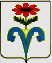 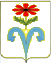 ПОСЕЛЕНИЯ ОТРАДНЕНСКОГО РАЙОНАПОСТАНОВЛЕНИЕот         06.12.2016                                                                                 №  ___142__ст-ца БесстрашнаяО мерах пожарной безопасности при проведении новогодних и рождественских праздников на территории Бесстрашненского сельского поселения Отрадненского  района           На  основании   пункта  9  части I статьи   14 Федерального Закона  от 6 октября 2003 года №131-Ф3 «Об общих принципах организации местного самоуправления в Российской Федерации», в соответствии с Федеральным законом от 21 декабря 1994 года № 69-ФЗ «О пожарной безопасности», руководствуясь письмом Отдела надзорной деятельности   Отрадненского района  МЧС России от 10 ноября 2016 года №1894-9-37-22 «О пожаробезопасном поведении и соблюдении требований пожарной безопасности   при проведении празднования Новогодних и Рождественских торжеств»  и  в целях обеспечения пожарной безопасности в период новогодних и рождественских праздников на территории Бесстрашненского  сельского  поселения Отрадненского района   п о с т а н о в л я ю:          1. Директорам МБОУ СОШ №28 (Илющенко), МБУК «СКО Бесстрашненское сельское поселение» (Томахина), заведующим МБДОУ №27 (Сивочубова) и сельской библиотеки (Игнатова):          - принять все необходимые меры для обеспечения безопасности людей при проведении Новогодних и Рождественских праздников, с наличием в помещениях не менее чем  двух эвакуационных выходов;          - не допускать заполнение помещений людьми  при проведении мероприятий сверх установленной нормы;           - очистить аварийные выходы из зданий и обеспечить возможность своевременной эвакуации граждан в случае возникновения пожара;          - категорически запретить использование пиротехнических и огнеопасных средств внутри помещений;          - елку устанавливать на устойчивом основании, чтобы ветки не касались  стен и потолка, и запретить украшение елки ватой и марлей;          -одевать детей в костюмы из легко воспламеняемых  материалов;          - обеспечить МБОУ СОШ №28 и сельский клуб,  необходимым количеством первичных средств пожаротушения;          - организовать проверку противопожарного состояния чердачных и подвальных помещений зданий, в которых будут проводиться праздничные мероприятия, очистить их от сгораемого мусора;           - провести инструктажи по пожарной безопасности лиц, ответственных за проведение праздничных мероприятий;           - знать местонахождение и обеспечить проезд пожарной и специальной техники  к пожарным водоемам, расположенным вблизи объектов и к месту проведения новогодних и рождественских мероприятий;           -  обеспечить при проведении новогодних и рождественских мероприятий круглосуточное дежурство руководства учреждений;             -  проводить противопожарные осмотры территории и помещений перед их закрытием в предпраздничные дни с целью выявления нарушений, способствующих возникновению и развитию пожаров, принятия своевременных мер по устранению имеющихся нарушений;           -  использовать осветительные гирлянды только при наличии сертификата пожарной безопасности и проводить монтаж электро гирлянд и другого электрооборудования в строгом соответствии с правилами устройства электрооборудования;           - обеспечить выполнение в полной мере  норм и правил пожарной безопасности при проведении массовых мероприятий. Особое внимание уделить содержанию эвакуационных выходов, соответствию «Правилам устройства электроустановок» электроосветительных сетей и иллюминаций, обеспечению объекта первичными средствами пожаротушения;          - подготовить распорядительные документы об усилении противопожарной защиты объекта (приказы, инструкции, планы) на время подготовки и проведения новогодних массовых мероприятий, обеспечить их выполнение;          - провести внеплановые противопожарные инструктажи работников, дополнительные практические занятия с работниками по отработке действий при возникновении пожара и эвакуации людей из здания до 19 декабря 2016 года;           - до 22 декабря 2016 года  представить в администрацию Бесстрашненского сельского  поселения уведомление о проведении новогодних и рождественских мероприятий с указанием следующих сведений: наименование мероприятия, дата и время проведения, предполагаемое количество участников, ответственные за проведение мероприятий и их контактные телефоны.          2. Руководителям предприятий торговли, малого и среднего бизнеса:          - запретить уличную продажу пиротехнических изделий на территории Бесстрашненского сельского поселения;          - хранить, реализовывать и использовать пиротехнические изделия на территории Бесстрашненского сельского  поселения в строгом соответствии с правилами пожарной безопасности Российской Федерации.            3. Специалисту по земельным вопросам администрации Бесстрашненского сельского поселения, ответственному по ГО и ЧС (Симаковой):            - активизировать разъяснительную работу среди населения, направленную на повышение организованности и бдительности, готовности к действиям в чрезвычайных ситуациях;           - провести инструктаж с гражданами из неблагополучных в социальном отношении семей, лицами, склонных к употреблению спиртных напитков по вопросам соблюдения пожарной безопасности в жилом секторе и при проведении праздничных мероприятий до 22 декабря 2016 года под роспись;          - при необходимости организовать расчистку от снега дорог и подъездных путей к объектам с массовым пребыванием людей, жизнеобеспечения, пожарным водоемам и пожарным гидрантам.          4. В  целях антитеррористической защиты  руководителям всех форм собственности на территории Бесстрашненского сельского поселения провести дополнительные мероприятия по усилению охраны и защиты от проникновения посторонних лиц в здания, провести проверку всех помещений и прилегающих территорий на наличие взрывоопасных предметов, закрыть чердаки и подвалы.            5. Общему отделу администрации Бесстрашненского сельского поселения (Мартыщенко) обнародовать настоящее постановления в средствах массовой информации и разместить на сайте администрации Бесстрашненского сельского поселения.           6. Контроль за выполнением настоящего постановления оставляю за собой.           7. Постановление вступает в силу со дня его официального обнародования.Глава Бесстрашненского  сельского поселенияОтрадненского района                                                                      В. Б. Панин